
240 E Street 
Eureka, CA 95501
Thank You for Helping Keep History Alive!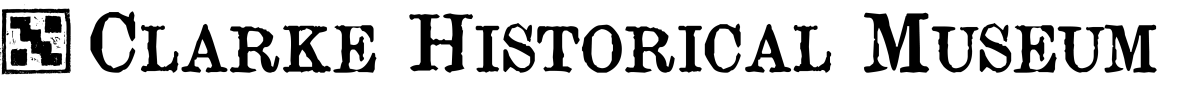 Name: 	Phone:  		 Address: 	City: 	Zip: 	Email (if you want event updates & newsletters):  	Use My Credit Card:  Visa / Mastercard (circle one) Card # ___________________________________________                                     Exp. Date:  	/ 	CVN (3-digit code on back): ______Signature 	______________________________                                                                                                                                 Standard Household Membership $55Acknowledgement in newsletterClarke Museum logo pencil, bumper sticker, & book markResearch Club programs and reduced fees on research in museum10% discount in local section of Eureka Books10% discount in the Museum gift shopClarke logo reusable shopping bagSpecial Event InvitationsFree Admission Patron Membership $100All of the benefits of the Standard MembershipCHOICE of shopping bag or umbrellaPlus ROAM (Reciprocal Organization of Associated Museums) Membership*Plus NARM (North American Reciprocal       Museum) Membership*	 Discounted Memberships $20/$30Designed for those on a limited incomeIncludes all benefits of the Standard Membership, minus the bag, pencil, bumper sticker & bookmarkStudents/Seniors ($20)Families ($30)Benefactor Membership $250All of the benefits of the Patron membershipPlus 2 free guest passes to museumPlus a Clarke logo umbrellaClarke Circle $500All of the benefits of the Benefactor membershipPlus a Clarke umbrella AND a reusable bag